Всероссийская олимпиада школьников по английскому языку 2014- 2015 уч. г.Школьный этап: 9‐11 классы.READINGTime: 20 minutesTask 1Read the text and complete gaps 1-6 with phrases a-i below. There are three phrases you do not need to use. The rise of billboard advertisingIf you are launching a new product onto the market and want to reach as wide an audience as possible, the chances are you’ll use TV advertising or radio. But those options haven’t always been  available to companies wanting to promote their  goods and services. When commercials first started on a large scale in the United States, the main vehicle for promotion was the printed word, (1) ………………………. . However, at the start of the twentieth century, (2) ……………………………. and people were out and about more frequently. This social change presented a whole new opportunity for advertisers; if they could somehow get their advertisements ‘on the streets’, they would reach a potentially new audience of thousands. People began to realize the possibilities of extending their advertisements to the outdoors. One such example was the Odell family from Minnesota. They produced a brushless shaving cream called Burma-Shave, (3)……………………, largely because not enough people knew about it. So, they decided to try billboard advertising. And they cleverly built on the idea of outdoor advertising by having one-line slogans posted on billboards spread out along a highway, which, (4) ……………………. . For example, the first billboard might have said, ‘SHAVE THE MODERN WAY’, then further along the next one read, ‘FINE FOR THE SKIN’, while further down the highway was another billboard, simply saying, ‘DRUGGISTS HAVE IT’, and finally, further on, ‘BURMA-SHAVE’. Not only was it an innovative idea for 1925, it was also successful. The Odell family soon extended their idea into other states. And, to make it even more original, they decided to use rhymes in their adverts. Something like, ‘PAST SCHOOLHOUSES TAKE IT SLOW, LET THE LITTLE SHAVERS GROW’. This was a stunning move for the Odell family – they had made advertising fun. Families made a game out of spotting the Burma-Shave adverts. In another clever twist, (5) …………………………. , so people going in both directions would be exposed to the virtues of brushless shaving cream. Sales figures rose and by the early 1960s, the 40-year campaign had spawned 600 slogans emblazoned on more than 7,000 signs. But, (6) ………………………., people no longer bothered to read the billboards they were passing. So, by the time the Odell family sold out to the Philip Morris Company, the billboard campaign had had its day and TV had taken over as the most effective method of advertising. But, for the Odell family, billboards had certainly served their purpose. a  they posted different adverts on either side of the billboard b  in groups of four, made up the advert c  while motorists became more aware of the product d  as cars got faster and highways got ever bigger e  was when advertising moved to another phase f  mainly in the form of newspaper and magazine advertising g  and television advertising has proved far more costly h  things changed when cars started becoming popular i  which initially wasn’t proving too popular Task 2Read the text about an unusual branch of archeology and answer the questions 7 – 12 with shipwreck A, shipwreck B or shipwreck C. According to the text, which shipwreck(s): 7. date(s) back to the 19th century?   ……………. 8. is/are still under water? ……………. 9. was/were found on land? ……………. 10. has/have the most valuable cargo?  ……………. 11. was/were found accidentally?  ……………. 12. was/were found by people working on a fuel transportation system?   …………….Museums at the bottom of the sea A shipwreck is a special kind of archeological site as it is a time capsule representing the particular moment in history when the ship was lost. Many wrecks hold important archeological information about the circumstances surrounding the wreck, the lives of the people on board, the cargo and the construction and technology of the vessel. Often, the key to solving a shipwreck mystery starts in the library, because that is where clues can be found. Old newspaper stories of the wreck provide the essential details of the five Ws – who, what, when, where, and why. With this information, we can then find other records such as ship registration and government wreck reports. But sometimes it is pure luck, and important finds are made by coincidence. [A] Very recently, for example, a dozen centuries-old shipwrecks – some of them unusually well preserved – were found in the Baltic Sea by a gas company building an underwater pipeline between Russia and Germany. The oldest wreck probably dates back to medieval times and could be up to 800 years old, while the others are likely to be from the 17th to 19th centuries. Swedish marine archeology experts analysed pictures of the wrecks and determined that they could be of a high historical value. [B] Another find wasn’t even made underwater, but covered in the sand of a rather crowded beach in New Zealand. There, people uncovered a waka (a Maori canoe) that was more than a thousand years old, and some Maori fish traps. Not far from that, the submerged remains of wharves, and other structures that had been covered by water for a long time, were found. Archeologists are excited about such findings – they help us understand the lives and the cultures of the past, and preserve them for the people of tomorrow. [C] The story of the SS Central America, found by a professional team of explorers, is both an interesting bit of history and a fascinating piece of the present. With the vessel’s discovery and excavation, we in the 21st century have a unique opportunity to make a physical connection with the 19th century. Not only were everyday artefacts from the side-wheeler steamship recovered, but Gold Rush bounty – gold dust, coins and bars – was found in great quantities. The treasure tells fascinating tales of the 1850s that marked an extraordinary growth period for America.  USE OF ENGLISHTime:  35 minutes Task 1                                                                                   IdiomsFor questions 13-19 choose the word that best complete the sentence :13. I don’t think we can plan this in advance. Time to improvise. We should just play it by ___________.A) nose                                                                B) eyeC) head                                                                D) ear14. I just cannot seem to do any manual task today. I’m all fingers and ________.A) nose                                                                B) thumbsC) toes                                                                 D) limb15. I don’t really know what is going to happen in the next year, but sticking my ___________ out, I would guess we will have a god year.A) nose                                                                B) neckC) head                                                                D) finger16. I don’t like him very much as a person but you’ve got to _________ it to him,He does his job well.A) nose                                                                B) eyeC) hand                                                                D) finger17. I’m worried about this. I can feel it in my _________ that this is going to be a failure.A) nose                                                                B) eyeC) bones                                                              D) ear18. I’m having a problem with English grammar. Could you lend me a _________?A) nose                                                                B) handC) head                                                                D) finger19. I wasn’t serious. I was pulling your ____________.A) nose                                                                B) legC) head                                                                D) finger                                                                                     Task 2                                      Express the meaning of each of the following phrases in one word.20. an answer expressing agreement – y_ _  (three letters)21. to have a desire – w_ _ _ (four letters)22. very rude, low, or bad-mannered – v_ _ _ _ _ (six letters)23. up to the time when – u_ _ _ _ (five letters) 24. a group of people of the same race, beliefs, language –t_ _ _ _(five letters) 25. to die or suffer from lack of food – s_ _ _ _ _ (six letters)26. waste material to be thrown away – r_ _ _ _ _ _  (seven letters)27. a stated number of people, without whom a meeting cannot be held- q_ _ _ _ _ (six letters)28. special right or advantage limited to one person or a few people- p_ _ _ _ _ _ _ _ (nine letters)   29.not unusual – o_ _ _ _ _ _ _ (eight letters) Task 3  Complete these sentences, using the words in brackets in the correct form.The nearest thing to the theatre that many people 30 _________ (actual) manage to see is their  31 ____________(favour) TV soap. For true fans it is an essential part of life, bringing emotionaI topics for 32____________(discuss) into the home and 33_____________ (raise) issues that will be talked about in work-places and school  playgrounds up and down the country the 34___________ (follow) day. Far from 35____________ (provide) Hollywood-style escapism, the storylines in today's soaps aim right at the heart of current moral dilemmas  36____________ (face) by ordinary people. The 37___________ (act) is often of the highest standard, with the  leading actors managing to give top-class 38______________ (perform) three times a week, week after week, 39______________ (produce) what many consider to be some of the most 40________   (power) drama in recent years.                                                                       Task 4                                                           History and CultureFor items 48-58 fill in the blanks with the correct words from the list:А) acceptedB) offС) discriminationD) WalesE) UlsterF) CommonwealthG) inheritedH) historicallyI) EireJ) GermanicK) GeographicalNorthern Ireland is sometimes called 41_________________. Great Britain is 42_________________ divided into three parts. The British Isles is the 43 ____________ name that refers to all the islands situated 44 ____________ the north-west coast of Europe. 45_____________ is the name of the Republic of Southern Ireland. In 1536 Henry VIII united England and 46 ____________ under one parliament. After the death of Elizabeth I King James VI of Scotland 47 __________ the crown of England. English is a language of the 48____________Group. The southern accent is generally 49 ___________ as Standard English. Many immigrants came to Britain from different countries of the 50 _________. Today British society faces an important task of settling the 51 _______problem.                                                                        WRITINGTime: 35 minutesImagine that you want to get a summer job in a sports camp for children. Write a letter to the head of the camp.  1. Write what you would like to do in the camp. 2. Prove that you need this job. 3. Prove that you are the best person for this kind of job. 4. Observe the rules of letter writing.  Do NOT write down the address.  Do not write down your REAL name. Write 100 -120 words._______________________________________________________________________________________________________________________________________________________________________________________________________________________________________________________________________________________________________________________________________________________________________________________________________________________________________________________________________________________________________________________________________________________________________________________________________________________________________________________________________________________________________________________________________________________________________________________________________________________________________________________________________________________________________________________________________________________________________________________________________________________________________________________________________________________________________________________________________________________________________________________________________________________________________________________________________________________________________________________________________________________________________________________________________________________________________________________________________________________________________________________________________________________________________________________________________________________________________________________________________________________________________________________________________________________________________________________________________________________________________________________________________________________________________________________SPEAKINGКарточка участника                                 Student 1                        Task 1Look at the pictures and say which of these means of  transport  you think would be more in demand and thus more popular  among  the young people  in a daily life - the  motorcycle or the bicycle ?Give your reasons.(Monologue; Time: 1.5 - 2 minutes)Then answer 3 QUESTIONS of your partner.(Dialogue; Time: 2 minutes)Task 2Listen to the presentation of your partner, ask your partner 3 QUESTIONS to getADDITIONAL INFORMATION not mentioned in the presentation.(Dialogue; Time: 2 minutes) SPEAKINGКарточка участника     Student 2                     Task 1Listen to the presentation of your partner, ask your partner 3 QUESTIONS to getADDITIONAL INFORMATION not mentioned in the presentation.(Dialogue; Time: 2 minutes)Task 2Look at the pictures and say which of these means of transport you think would be more in demand and thus more popular  among  the grown-ups in a daily life – the car, the bus or the train ?Give your reasons.(Monologue; Time: 1.5 - 2 minutes)Then answer 3 QUESTIONS of your partner.(Dialogue; Time: 2 minutes)Student 1 Pictures: The motorcycle and the bicycle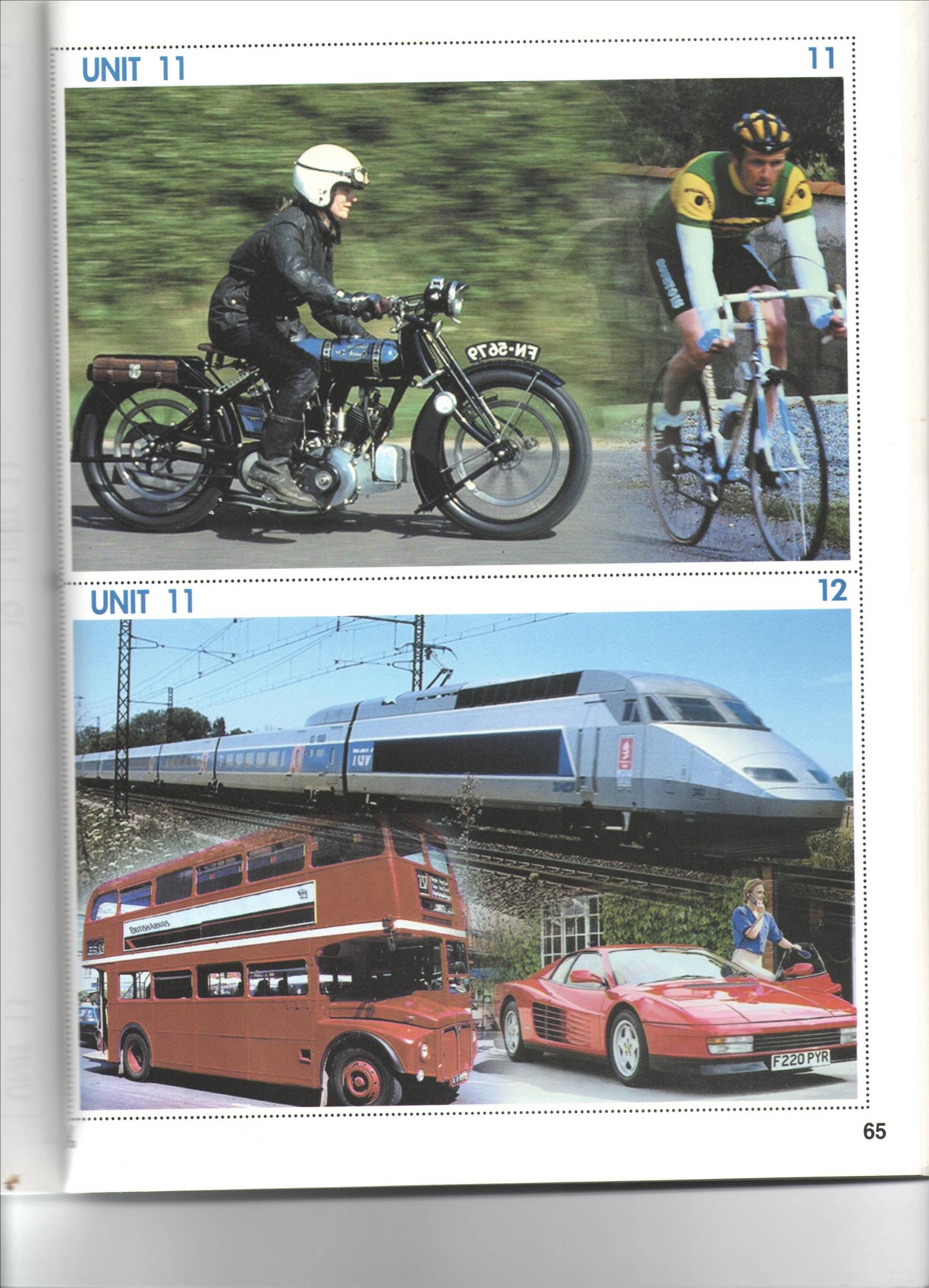                     Student 2 Pictures: The car, the bus and the train.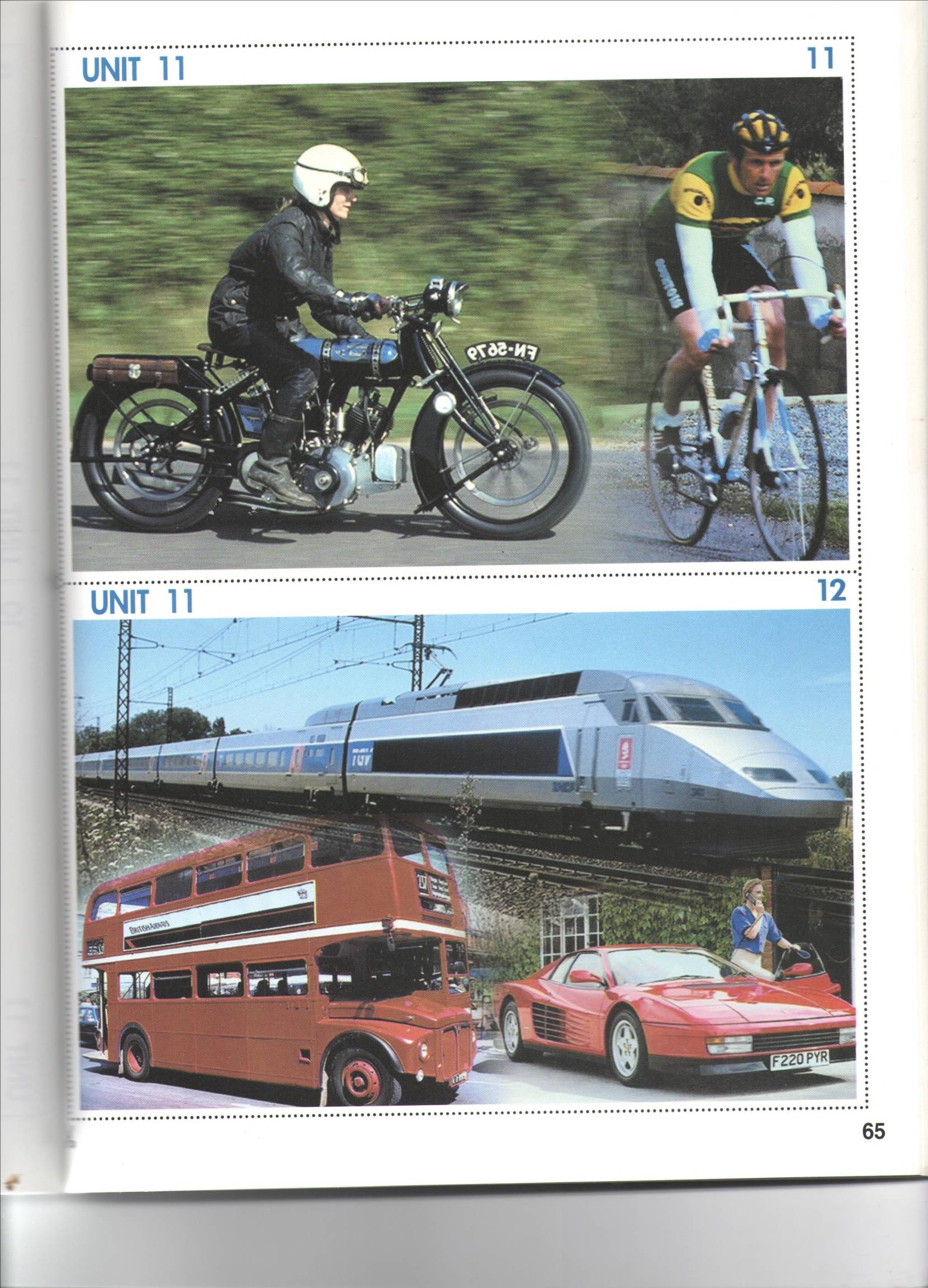 